Rustichello: bordje vleeswaren, kazen en opgelegde groentjes                                                                          19M E N U  M A R E  z e e                                                                                                                                               56                                                                                                                          A N T I P A S T O                                                                                                                                                          Insalata di polpo e seppia - caponata - nero di seppia                                                                                          19Octopus- en inktvissalade - caponata (siciliaanse ratatouille) - inktvisvis Viaria 2018 – Moscato di Noto – Pachino, Sicilia + 7                                                                                                                      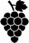 P R I M O                                                                                                                                                                         Spaghetti freschi - cozze Bouchot - pesto di rucola                                                                                                22Verse spaghetti - Bouchot mosselen- pesto van rucola Terraviva 2018 – Pecorino – Abruzzo  + 6,5                                                                                                             S E C O N D O                                                                                                                                                                 Pesce del mercato - verdure di stagione                                                                                                                  27Vis van de markt - seizoensgroenten Lamoresca Bianco 2018 – Vermentino Corso – San Michele, Sicilia + 8.5          D O L C E a modo dello chef - volgens inspiratie van de chef                                                                                           9                                                  M E N U  T E R R A l a n d                                                                                                                                           56A N T I P A S T OVitello tonnato: tartara di palamita - capperi - acciughe                                                                                      19Vitel tonné: kalf - tartare van bonito - kappertjes - ansjovis Calaniuru 2018 - Frappato, Nero d’Avola - Pachino, Sicilia + 6P R I M O Cicatelli di grano arso - ragù di agnello - finocchietto- friggitelli - pecorino                                                      22“Cicatelli” van geroosterde bloem - lamsragu - wilde venkel - friggitelli - pecorinoCO2 2017 - Montepulciano d’Abruzzo - Tortoreto, Abruzzo + 6.5S E C O N D OFiletto e capocollo iberico Duroc d’olives - chutney di albicocche - patate novelle                                          28Iberico haasje - spiering Duroc d’olives - chutney van abrikozen  - krielaardappelen Lamoresca Rosso 2018 - Nero d’Avola, Frappato - San Michele, Sicilia + 8D O L C E a modo dello chef - volgens inspiratie van de chef                                                                                 9M E N U  O R T O  t u i n                                                                                                                                               56A N T I P A S T OMillefoglie di zucchine - scamorza - cipolla di Tropea - pomodorini                                                                     19Mille Feuille van courgette - scamorza - Tropea (rode) ui - kerstomaatCalaniuru 2018 - Frappato, Nero d’Avola - Pachino, Sicilia + 6P R I M OLinguine ai pomodori - burrata - basilico - mandorle                                                                                               22Linguine - diverse soorten tomaat - burrata - basilicum - amandelenNerocapitano 2018 - Frappato - San Michele, Sicilia + 7S E C O N D OFlan di melanzana - fiore di zucca in pastella - cornetto - cacio pecora                                                                25Flan van aubergine - Italiaanse tempura van courgettebloem - puntpaprika - cacio pecoraNebbiolo 2015 - Nebbiolo - Torino, Piemonte + 7.5D O L C E a modo dello chef - volgens inspiratie van de chef                                                                                  9Vini suggeriti - 4 glazen suggestie wijnen +22Formaggi ter vervanging van het dessert +6